29.11.2023                                         с. Грачевка                                       № 861 пО внесении изменений в постановление администрации муниципального образования Грачевский район Оренбургской области от 06.04.2018 № 213-пВ постановление администрации муниципального образования Грачевский район Оренбургской области от 06.04.2018 № 213-п «О порядке составления проекта бюджета муниципального образования Грачевский район на очередной финансовый год и плановый период» (в редакции постановления администрации муниципального образования Грачевский район Оренбургской области от 06.10.2020 № 1138-п, от 09.11.2021 № 1621п) внести следующие изменения:  1. В приложении к постановлению:1.1. Абзац 6 пункта 3 изложить в новой редакции:«разрабатывает и представляет в администрацию Грачевского района проект бюджетного прогноза (проект изменений бюджетного прогноза) Грачевского района на долгосрочный период;»;1.2. Приложение к Порядку «График составления проекта бюджета муниципального образования Грачевский район на очередной финансовый год и плановый период» изложить в новой редакции согласно приложению. 2. Контроль за исполнением настоящего постановления возложить на начальника финансового отдела администрации муниципального образования Грачевский район.3. Настоящее постановление вступает в силу со дня его подписания и подлежит размещению на официальном информационном сайте администрации муниципального образования Грачевский район Оренбургской области и на сайте www.право-грачевка.рф.Глава района						                    	      Д.В. ФилатовРазослано: Бахаревой О.А., Унщиковой О.А., Палухиной Е.А., Близнецовой Е.В., Спиридонову С.В., Гревцовой Н.В., Михайловских О.В., Кондратенко Е.С., администрации сельсоветов – 12, Трифоновой Е.В.Приложение к постановлениюадминистрации районаот 29.11.2023 № 861 п                                                                                            Приложение                                                                                                             к ПорядкуГрафиксоставления проекта бюджета муниципального образования Грачевский районна очередной финансовый год и плановый период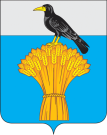 АДМИНИСТРАЦИЯ МУНИЦИПАЛЬНОГО ОБРАЗОВАНИЯГРАЧЕВСКИЙ  РАЙОН ОРЕНБУРГСКОЙ ОБЛАСТИП О С Т А Н О В Л Е Н И ЕN п/пНаименование мероприятияОтветственный исполнительКому представляетсяСрок представления123561.Сводный годовой доклад о ходе реализации и оценке эффективности муниципальных программ за отчетный годФинансовый отдел Глава районадо 20 апреля2.Составление предварительного реестра расходных обязательств Субъекты бюджетного планированияФинансовый отдел до 25 апреля3.Прогнозная оценка потребности в оказании муниципальными учреждениями района муниципальных услуг Субъекты бюджетного планированияФинансовый отдел до 1 июля4.Подготовка проектов нормативных правовых актов, связанных с изменением объемов и (или) структуры расходных обязательств Грачевского района и  согласование с финансовым отделом Субъекты бюджетного планированияАдминистрация районадо 1 июля5.Получение статистической информации, необходимой для разработки прогнозов социально-экономического развития Грачевского района и расчетов межбюджетных трансфертов в разрезе муниципальных образований Грачевского районаОрган государственной статистикиОтдел экономики, финансовый отделдо 1 июля6.Представление предложений по внесению изменений в перечень муниципальных программ Грачевского района (при необходимости)  Субъекты бюджетного планированияФинансовый отдел до 1 августа7.Представление паспортов муниципальных программ (проектов изменений в паспорта муниципальных программ) Грачевского района Субъекты бюджетного планированияФинансовый отдел до 25 октября8.Согласование исходных данных для расчета межбюджетных трансфертовСубъекты бюджетного планирования, главные администраторы  (администраторы) доходов бюджетаФинансовый отдел до 1 сентября9.Подготовка, внесение изменений в нормативные правовые акты по перечню объектов капитального строительства, недвижимого имущества района, финансируемых за счет бюджетных инвестиций на очередной финансовый год и плановый периодСубъекты бюджетного планированияФинансовый отдел до 15 сентября10.Представление методики прогнозирования поступлений доходов, прогноза поступлений доходов в консолидированный бюджет Грачевского района и информации, необходимой для включения в перечень и реестр источников доходов бюджетовГлавные администраторы (администраторы)доходов бюджетаФинансовый отдел до 25 сентября11.Представление информации, необходимой для разработки прогноза основных параметров консолидированного бюджета Грачевского районаСельские поселенияФинансовый отдел до 25 сентября12.Представление предварительных итогов социально-экономического развития муниципального образования Грачевский район за истекший период текущего финансового года и ожидаемых итогов социально-экономического развития муниципального образования Грачевский район за текущий финансовый годОтдел экономикиФинансовый отдел до 25 октября13.Уточненная оценка потребности в оказании муниципальными учреждениями Грачевского района муниципальных услуг Субъекты бюджетного планированияФинансовый отдел до 1 октября14.Разработка методики формирования проекта бюджета муниципального образования Грачевский район на очередной финансовый год и плановый периодФинансовый отделXдо 15 октября15.Представление прогноза социально-экономического развития муниципального образования Грачевский район на очередной финансовый год и плановый период Отдел экономикиАдминистрация районадо 15 октября16.Составление расчетов по статьям классификации доходов районного бюджета на очередной финансовый год и плановый периодСубъекты бюджетного планированияФинансовый отдел до 20 октября17.Распределение и расчеты распределения межбюджетных трансфертов бюджетам сельских поселений Грачевского района Финансовый отдел Xдо 25 октября18.Подготовка проекта постановления об основных направлениях бюджетной и налоговой политики Грачевского района и основных направлениях долговой политики Грачевского района на очередной финансовый год и плановый периодФинансовый отдел Администрация районадо 25 октября19.Представление распределения предельных объемов бюджетных ассигнований (в том числе в рамках реализации муниципальных программ Грачевского района) в разрезе кодов бюджетной классификации, обоснований бюджетных ассигнований с пояснительной запискойСубъекты бюджетного планированияФинансовый отдел до 25 октября20.Подготовка проекта прогнозного плана (программы) приватизации муниципального имущества на очередной финансовый год и плановый периодОтдел по управлению муниципальным имуществомАдминистрация районадо 20 октября21.Подготовка проектов решений Совета депутатов муниципального образования Грачевский район о внесении изменений в нормативные правовые акты о налогах и сборахФинансовый отдел,                     сельские поселенияСовет депутатов муниципального образования Грачевский райондо 30 октября22.Внесение при необходимости изменений в  методику прогнозирования поступлений по источникам финансирования дефицита бюджета муниципального образования Грачевский район и разработка прогноза объемов поступлений в бюджет по источникам финансирования дефицита бюджета муниципального образования Грачевский районФинансовый отдел Хдо 1 ноября23.Составление реестра источников доходов районного бюджета на очередной финансовый год и плановый периодФинансовый отдел Администрация районадо 1 ноября24.Составление планового реестра расходных обязательствСубъекты бюджетного планированияФинансовый отдел до 10 ноября25.Представление проекта бюджета муниципального образования Грачевский район на очередной финансовый год и плановый период и сопроводительных материаловФинансовый отдел Администрация районадо 15 ноября26.Внесение проекта бюджета муниципального образования Грачевский район на очередной финансовый год и плановый период и сопроводительных документовГлава районаСовет депутатов муниципального образования Грачевский райондо 15 ноября